      LOYOLA COLLEGE (AUTONOMOUS), CHENNAI – 600 034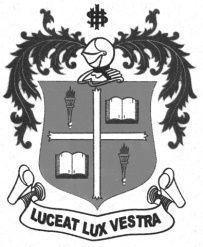     M.A. DEGREE EXAMINATION - TAMIL LITERATURETHIRD SEMESTER – NOVEMBER 2012TL 3802 - ETHICAL LITERATURE               Date : 06/11/2012 	Dept. No. 	  Max. : 100 Marks    Time : 9:00 - 12:00                                              x=	x=	x=